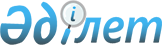 О районном бюджете на 2019 - 2021 годыРешение Бейнеуского районного маслихата Мангистауской области от 10 января 2019 года № 30/250. Зарегистрировано Департаментом юстиции Мангистауской области 18 января 2019 года № 3784.
      В соответствии с Бюджетным кодексом Республики Казахстан от 4 декабря 2008 года, Законами Республики Казахстан от 23 января 2001 года "О местном государственном управлении и самоуправлении в Республике Казахстан" и от 30 ноября 2018 года "О республиканском бюджете на 2019-2021 годы", решением Мангистауского областного маслихата от 12 декабря 2018 года № 22/265 "Об областном бюджете на 2019-2021 годы" (зарегистрировано в Реестре государственной регистрации нормативных правовых актов за № 3758), Бейнеуский районный маслихат РЕШИЛ:
      1. Утвердить районный бюджет на 2019-2021 годы согласно приложениям 1, 2 и 3 соответственно, в том числе на 2019 год в следующих объемах:
      1) доходы – 13 954 913,1 тысяч тенге, в том числе по:
      налоговым поступлениям – 3 702 926,0 тысяч тенге;
      неналоговым поступлениям – 23 453,8 тысяч тенге;
      поступлениям от продажи основного капитала – 27 790,0 тысяч тенге;
      поступлениям трансфертов – 10 200 743,3 тысяч тенге;
      2) затраты – 13 956 864,9 тысяч тенге;
      3) чистое бюджетное кредитование – 44 541,3 тысяч тенге;
      бюджетные кредиты – 94 687,5 тысяч тенге;
      погашение бюджетных кредитов – 50 146,2 тысяч тенге;
      4) сальдо по операциям с финансовыми активами – 0 тенге;
      приобретение финансовых активов – 0 тенге;
      поступления от продажи финансовых активов государства– 0 тенге;
      5) дефицит (профицит) бюджета – -46 493,1 тысяч тенге;
      6) финансирование дефицита (использование профицита) бюджета –  46 493,1 тысяч тенге.
      Сноска. Пункт 1 - в редакции решения Бейнеуского районного маслихата Мангистауской области от 13.12.2019 № 43/347 (вводится в действие с 01.01.2019).


      2. Принять к сведению, что из областного бюджета на 2019 год в районный бюджет выделена субвенция в сумме 4 045 545,3 тысяч тенге.
      Сноска. Пункт 2 - в редакции решения Бейнеуского районного маслихата Мангистауской области от 13.12.2019 № 43/347 (вводится в действие с 01.01.2019).


      3. Учесть, что из районного бюджета на 2019 год в бюджеты села выделяются субвенция в сумме 103 009,0 тысяч тенге, в том числе:
      села Бейнеу – 42 956,0 тысяч тенге;
      села Боранкуль – 22 517,0 тысяч тенге;
      села Акжигит – 37 536,0 тысяч тенге.
      Сноска. Пункт 3 - в редакции решения Бейнеуского районного маслихата Мангистауской области от 13.12.2019 № 43/347 (вводится в действие с 01.01.2019).


      4. Принять к сведению, что из республиканского бюджета по Программе развития продуктивной занятости и массового предпринимательства на 2017-2021 годы выделено 104 479,0 тысяч тенге.
      Сноска. Пункт 4 - в редакции решения Бейнеуского районного маслихата Мангистауской области от 20.05.2019 № 36/296 (вводится в действие с 01.01.2019).


      5. Учесть, что нормативы распределения доходов в районный бюджет на 2019 год в следующих объемах:
      1) индивидуальный подоходный налог с доходов, облагаемых у источника выплаты – 100 процентов;
      2) индивидуальный подоходный налог с доходов, не облагаемых у источника выплаты – 100 процентов;
      3) индивидуальный подоходный налог с доходов иностранных граждан, не облагаемых у источника выплаты – 100 процентов;
      4) социальный налог – 100 процентов.
      Сноска. Пункт 5 - в редакции решения Бейнеуского районного маслихата Мангистауской области от 13.12.2019 № 43/347 (вводится в действие с 01.01.2019).


      6. Утвердить резерв акимата района в сумме 2000,0 тысяч тенге.
      7.  Принять к сведению, что из республиканского и областного бюджета были выделены следующие текущие целевые трансферты, целевые трансферты на развитие и бюджетные кредиты:
      на выплату государственной адресной социальной помощи – 865 280,0 тысяч тенге;
      на внедрение консультантов по социальной работе и ассистентов в центрах занятости населения – 5 785,0 тысяч тенге;
      на обеспечение прав и улучшение качества жизни инвалидов в Республике Казахстан – 23 597,0 тысяч тенге;
      на бюджетные кредиты для реализации мер социальной поддержки специалистов – 94 687,5 тысяч тенге;
      по бюджетной программе развития системы водоснабжения и водоотведения в сельских населенных пунктах – 1 226 178,0 тысяч тенге;
      из областного бюджета по бюджетной программе развития системы водоснабжения и водоотведения в сельских населенных пунктах – 616 934,0 тысяч тенге;
      из областного бюджета по бюджетной программе проектирование, развитие и (или) обустройство инженерно-коммуникационной инфраструктуры – 1 050 138,0 тысяч тенге;
      из областного бюджета на погашение кредиторской задолженности 2018 года – 175 054,0 тысяч тенге;
      из районного бюджета на целевые направления единовременные денежные выплаты многодетным малообеспеченным матерям – 87 100,0 тысяч тенге;
      на увеличение оплаты труда учителей и педагогов-психологов организаций начального, основного и общего среднего образования – 652 100,0 тысяч тенге;
      на повышение заработной платы отдельных категорий гражданских служащих, работников организаций, содержащихся за счет средств государственного бюджета, работников казенных предприятий – 1 190 722,0 тысяч тенге;
      на повышение заработной платы отдельных категорий административных государственных служащих – 1 017,0 тысяч тенге;
      на реализацию мероприятий по социальной и инженерной инфраструктуре в сельских населенных пунктах в рамках проекта "Ауыл-Ел бесігі" – 330 076,0 тысяч тенге;
      изъятие земельных участков для государственных нужд – 18 317,0 тысяч тенге.
      Сноска. Пункт 7 - в редакции решения Бейнеуского районного маслихата Мангистауской области от 13.12.2019 № 43/347 (вводится в действие с 01.01.2019).


      8. Утвердить перечень бюджетных программ развития районного бюджета, направленных на реализацию бюджетных инвестиционных проектов (программ) на 2019-2021 годы, согласно приложениям 4, 5 и 6.
      9. Установить перечень бюджетных программ на 2019 год, не подлежащих секвестру в процессе исполнения районного бюджета, согласно приложению 7.
      10. Утвердить перечень бюджетных программ каждого района в городе, города районного значения, поселка, села, сельского округа на 2019 год, согласно приложению 8.
      11. Перечень предоставления мер социальной поддержки специалистам здравоохранения, образования, социального обеспечения, культуры, спорта и агропромышленного комплекса, прибывшим для работы и проживания в сельские населенные пункты в 2019 году реализуется согласно приложению 9.
      12. Государственному учреждению "Аппарат Бейнеуского районного маслихата" (руководитель аппарата Ж.Оспанов) обеспечить государственную регистрацию настоящего решения в органах юстиции, его официальное опубликование в Эталонном контрольном банке нормативных правовых актов Республики Казахстан и средствах массовой информации.
      13. Контроль за исполнением настоящего решения возложить на заместителя акима района К.Абилшеева.
      14. Настоящее решение вводится в действие с 1 января 2019 года. Бюджет района на 2019 год
      Сноска. Приложение 1 - в редакции решения Бейнеуского районного маслихата Мангистауской области от 13.12.2019 № 43/347 (вводится в действие с 01.01.2019). Бюджет района на 2020 год Бюджет района на 2021 год Перечень бюджетных программ развития районного бюджета направленных на реализацию бюджетных инвестиционных проектов (программ) на 2019 год
      Сноска. Приложение 4 - в редакции решения Бейнеуского районного маслихата Мангистауской области от 20.05.2019 № 36/296 (вводится в действие с 01.01.2019). Перечень бюджетных программ развития районного бюджета направленных на реализацию бюджетных инвестиционных проектов (программ) на 2020 год Перечень бюджетных программ развития районного бюджета направленных на реализацию бюджетных инвестиционных проектов (программ) на 2021 год Перечень бюджетных программ, не подлежащих секвестру в процессе исполнение бюджета района на 2019 год Перечень бюджетных программ каждого района в городе, города районного значения, поселка, села, сельского округа на 2019 год
      Сноска. Приложение 8 - в редакции решения Бейнеуского районного маслихата Мангистауской области от 20.05.2019 № 36/296 (вводится в действие с 01.01.2019). Перечень предоставления мер социальной поддержки специалистам здравоохранения, образования, социального обеспечения, культуры,спорта и агропромышленного комплекса, прибывшим для работы и проживания в сельские населенные пункты 2019 году
      Сноска. Приложение 9 - в редакции решения Бейнеуского районного маслихата Мангистауской области от 18.03.2019 № 33/272 (вводится в действие с 01.01.2019).
					© 2012. РГП на ПХВ «Институт законодательства и правовой информации Республики Казахстан» Министерства юстиции Республики Казахстан
				
      Председатель сессии 

Ж.Кайранов

      Секретарь районного маслихата 

А.Улукбанов
Приложение 1к решению Бейнеуского районногомаслихата от 10 января 2019 года №30/250
Категория
Категория
Категория
Категория
Сумма, тысяч тенге
Класс
Класс
Класс
Сумма, тысяч тенге
Подкласс
Подкласс
Сумма, тысяч тенге
Наименование
Сумма, тысяч тенге
1. Доходы
13 954 913,1
1
Налоговые поступления
3 702 926,0
01
Подоходный налог
647 710,0
2
Индивидуальный подоходный налог
647 710,0
03
Социальный налог
595 102,0
1
Социальный налог
595 102,0
04
Hалоги на собственность
2 428 053,0
1
Hалоги на имущество
2 374 663,0
3
Земельный налог
7 916,0
4
Hалог на транспортные средства
44 853,0
5
Единый земельный налог
621,0
05
Внутренние налоги на товары, работы и услуги
26 426,0
2
Акцизы
5 517,0
3
Поступления за использование природных и других ресурсов
14 807,0
4
Сборы за ведение предпринимательской и профессиональной деятельности
5 741,0
5
Налог на игорный бизнес
361,0
07
Прочие налоги
0,0
1
Прочие налоги
0,0
08
Обязательные платежи, взимаемые за совершение юридически значимых действий и (или) выдачу документов уполномоченными на то государственными органами или должностными лицами
5 635,0
1
Государственная пошлина
5 635,0
2
Неналоговые поступления
23 453,8
01
Доходы от государственной собственности
12 316,8
1
Поступления части чистого дохода государственных предприятий
87,0
5
Доходы от аренды имущества, находящегося в государственной собственности
12 170,0
7
Вознаграждения по кредитам, выданным из государственного бюджета
59,8
04
Штрафы, пени, санкции, взыскания, налагаемые государственными учреждениями, финансируемыми из государственного бюджета, а также содержащимися и финансируемыми из бюджета (сметы расходов) Национального Банка Республики Казахстан
4 376,0
1
Штрафы, пени, санкции, взыскания, налагаемые государственными учреждениями, финансируемыми из государственного бюджета, а также содержащимися и финансируемыми из бюджета (сметы расходов) Национального Банка Республики Казахстан, за исключением поступлений от организаций нефтяного сектора, и в Фонд компенсации потерпевшим
4 376,0
06
Прочие неналоговые поступления
6 761,0
1
Прочие неналоговые поступления
6 761,0
3
Поступления от продажи основного капитала
27 790,0
03
Продажа земли и нематериальных активов
27 790,0
1
Продажа земли
27 790,0
4
Поступления трансфертов 
10 200 743,3
02
Трансферты из вышестоящих органов государственного управления
10 200 743,3
2
Трансферты из областного бюджета
10 200 743,3
Функциональная группа
Функциональная группа
Функциональная группа
Функциональная группа
Сумма, тысяч тенге
Администратор бюджетных программ
Администратор бюджетных программ
Администратор бюджетных программ
Сумма, тысяч тенге
Программа
Программа
Сумма, тысяч тенге
Наименование
Сумма, тысяч тенге
2. Затраты
13 956 864,9
01
Государственные услуги общего характера
795 025,8
112
Аппарат маслихата района (города областного значения)
27 394,0
001
Услуги по обеспечению деятельности маслихата района (города областного значения)
27 394,0
122
Аппарат акима района (города областного значения)
250 259,0
001
Услуги по обеспечению деятельности акима района (города областного значения)
250 259,0
123
Аппарат акима района в городе, города районного значения, поселка, села, сельского округа
160 544,8
001
Услуги по обеспечению деятельности акима района в городе, города районного значения, поселка, села, сельского округа
160 544,8
Аппарат акима Самского сельского округа
23 007,9
Аппарат акима села Турыш
22 868,5
Аппарат акима села Толеп
23 013,3
Аппарат акима села Сынгырлау
22 902,6
Аппарат акима села Есет
21 626,5
Аппарат акима села Сарга
25 647,2
Аппарат акима села Тажен
21 478,8
459
Отдел экономики и финансов района (города областного значения)
1 275,0
003
Проведение оценки имущества в целях налогообложения
1 275,0
458
Отдел жилищно-коммунального хозяйства, пассажирского транспорта и автомобильных дорог района (города областного значения)
27 451,2
001
Услуги по реализации государственной политики на местном уровне в области жилищно-коммунального хозяйства, пассажирского транспорта и автомобильных дорог 
27 451,2
459
Отдел экономики и финансов района (города областного значения)
212 720,6
001
Услуги по реализации государственной политики в области формирования и развития экономической политики, государственного планирования, исполнения бюджета и управления коммунальной собственностью района (города областного значения)
47 460,6
113
Целевые текущие трансферты из местных бюджетов
165 260,0
475
Отдел предпринимательства, сельского хозяйства и ветеринарии района (города областного значения)
7 228,1
001
Услуги по реализации государственной политики на местном уровне в области развития предпринимательства, сельского хозяйства и ветеринарии
7 228,1
486
Отдел земельных отношений, архитектуры и градостроительства района (города областного значения)
30 910,8
001
Услуги по реализации государственной политики в области регулирования земельных отношений, архитектуры и градостроительства на местном уровне
30 910,8
494
Отдел предпринимательства и промышленности района (города областного значения)
14 951,0
001
Услуги по реализации государственной политики на местном уровне в области развития предпринимательства и промышленности
14 951,0
801
Отдел занятости, социальных программ и регистрации актов гражданского состояния района (города областного значения)
62 291,3
001
Услуги по реализации государственной политики на местном уровне в сфере занятости, социальных программ и регистрации актов гражданского состояния
62 291,3
02
Оборона
9 650,0
122
Аппарат акима района (города областного значения)
9 650,0
005
Мероприятия в рамках исполнения всеобщей воинской обязанности
9 650,0
03
Общественный порядок, безопасность, правовая, судебная, уголовно-исполнительная деятельность
6 551,4
458
Отдел жилищно-коммунального хозяйства, пассажирского транспорта и автомобильных дорог района (города областного значения)
6 551,4
021
Обеспечение безопасности дорожного движения в населенных пунктах
6 551,4
04
Образование
7 313 458,0
464
Отдел образования района (города областного значения)
6 958 210,9
009
Обеспечение деятельности организаций дошкольного воспитания и обучения
949 450,0
040
Реализация государственного образовательного заказа в дошкольных организациях образования
12 663,0
003
Общеобразовательное обучение
5 885 261,9
006
Дополнительное образование для детей
110 836,0
802
Отдел культуры, физической культуры и спорта района (города областного значения)
97 458,0
017
Дополнительное образование для детей и юношества по спорту
97 458,0
464
Отдел образования района (города областного значения)
251 395,9
001
Услуги по реализации государственной политики на местном уровне в области образования 
36 940,9
005
Приобретение и доставка учебников, учебно-методических комплексов для государственных учреждений образования района (города областного значения)
183 388,0
007
Проведение школьных олимпиад, внешкольных мероприятий и конкурсов районного (городского) масштаба
19 084,0
015
Ежемесячные выплаты денежных средств опекунам (попечителям) на содержание ребенка-сироты (детей-сирот), и ребенка (детей), оставшегося без попечения родителей
11 983,0
467
Отдел строительства района (города областного значения)
6 393,2
024
Стройтельство и реконструкция объектов начального, основного среднего и общего среднего образования
6 393,2
06
Социальная помощь и социальное обеспечение
1 641 789,6
801
Отдел занятости, социальных программ и регистрации актов гражданского состояния района (города областного значения)
1 641 789,6
004
Программа занятости
181 055,7
006
Оказание социальной помощи на приобретение топлива специалистам здравоохранения, образования, социального обеспечения, культуры, спорта и ветеринарии в сельской местности в соответствии с законодательством Республики Казахстан
5 042,0
009
Материальное обеспечение детей-инвалидов, воспитывающихся и обучающихся на дому
6 509,7
010
Государственная адресная социальная помощь
943 726,6
011
Социальная помощь отдельным категориям нуждающихся граждан по решениям местных представительных органов
363 137,0
014
Оказание социальной помощи нуждающимся гражданам на дому
47 881,0
017
Обеспечение нуждающихся инвалидов обязательными гигиеническими средствами и предоставление услуг специалистами жестового языка, индивидуальными помощниками в соответствии с индивидуальной программой реабилитации инвалида
18 531,6
018
Оплата услуг по зачислению, выплате и доставке пособий и других социальных выплат
3 470,0
023
Обеспечение деятельности центров занятости населения
48 839,0
050
Обеспечение прав и улучшение качества жизни инвалидов в Республике Казахстан
23 597,0
07
Жилищно-коммунальное хозяйство
3 368 678,3
467
Отдел строительства района (города областного значения)
3 239 710,3
003
Проектирование и (или) строительство, реконструкция жилья коммунального жилищного фонда
13 301,0
004
Проектирование, развитие и (или) обустройство инженерно-коммуникационной инфраструктуры
1 357 059,0
005
Развитие коммунального хозяйства
2 368,3
058
Развитие системы водоснабжения и водоотведения в сельских населенных пунктах
1 866 982,0
123
Аппарат акима района в городе, города районного значения, поселка, села, сельского округа
9 546,0
009
Обеспечение санитарии населенных пунктов
3 290,0
Аппарат акима Самского сельского округа
470,0
Аппарат акима села Турыш
470,0
Аппарат акима села Толеп
470,0
Аппарат акима села Сынгырлау
470,0
Аппарат акима села Есет
470,0
Аппарат акима села Сарга
470,0
Аппарат акима села Тажен
470,0
011
Благоустройство и озеленение населенных пунктов
6 256,0
Аппарат акима Самского сельского округа
1 912,0
Аппарат акима села Турыш
1 735,0
Аппарат акима села Сынгырлау
2 609,0
458
Отдел жилищно-коммунального хозяйства, пассажирского транспорта и автомобильных дорог района (города областного значения)
101 105,0
015
Освещение улиц в населенных пунктах
101 105,0
486
Отдел земельных отношений, архитектуры и градостроительства района (города областного значения)
18 317,0
009
Изъятие земельных участков для государственных нужд
18 317,0
08
Культура, спорт, туризм и информационное пространство
375 414,4
467
Отдел строительства района (города областного значения)
1 000,0
008
Развитие объектов спорта
1 000,0
802
Отдел культуры, физической культуры и спорта района (города областного значения)
175 786,0
005
Поддержка культурно-досуговой работы
175 786,0
802
Отдел культуры, физической культуры и спорта района (города областного значения)
7 944,0
007
Проведение спортивных соревнований на районном (города областного значения) уровне
2 709,0
008
Подготовка и участие членов сборных команд района (города областного значения) по различным видам спорта на областных спортивных соревнованиях
5 235,0
470
Отдел внутренней политики и развития языков района (города областного значения)
91 033,9
001
Услуги по реализации государственной политики на местном уровне в области информации, укрепления государственности и формирования социального оптимизма граждан, развития языков
35 906,9
004
Реализация мероприятий в сфере молодежной политики
49 480,0
005
Услуги по проведению государственной информационной политики
4 647,0
802
Отдел культуры, физической культуры и спорта района (города областного значения)
100 650,5
001
Услуги по реализации государственной политики на местном уровне в области культуры, физической культуры и спорта
21 237,5
004
Функционирование районных (городских) библиотек
79 413,0
10
Сельское, водное, лесное, рыбное хозяйство, особо охраняемые природные территории, охрана окружающей среды и животного мира, земельные отношения
100 976,5
467
Отдел строительства района (города областного значения)
2 500,0
010
Развитие объектов сельского хозяйства
2 500,0
459
Отдел экономики и финансов района (города областного значения)
18 768,2
099
Реализация мер по оказанию социальной поддержки специалистов
18 768,2
474
Отдел сельского хозяйства и ветеринарии района (города областного значения)
79 708,3
001
Услуги по реализации государственной политики на местном уровне в сфере сельского хозяйства и ветеринарии
19 405,0
005
Обеспечение функционирования скотомогильников (биотермических ям)
2 022,0
007
Организация отлова и уничтожения бродячих собак и кошек
5 000,0
012
Проведение мероприятий по идентификации сельскохозяйственных животных 
956,3
013
Проведение противоэпизоотических мероприятий
52 325,0
11
Промышленность, архитектурная, градостроительная и строительная деятельность
34 419,7
467
Отдел строительства района (города областного значения)
34 419,7
001
Услуги по реализации государственной политики на местном уровне в области строительства
34 419,7
12
Транспорт и коммуникации
359,0
123
Аппарат акима района в городе, города районного значения, поселка, села, сельского округа
359,0
012
Развитие инфраструктуры автомобильных дорог в городах районного значения, поселках, селах, сельских округах
359,0
Аппарат акима села Толеп
259,0
Аппарат акима села Тажен
100,0
13
Прочие
207 451,0
467
Отдел строительства района (города областного значения)
207 451,0
079
Развитие социальной и инженерный инфраструктуры в сельских населенных пунктах в рамках проекта "Ауыл-Ел бесігі"
207 451,0
14
Обслуживание долга
59,8
459
Отдел экономики и финансов района (города областного значения)
59,8
021
Обслуживание долга местных исполнительных органов по выплате вознаграждений и иных платежей по займам из областного бюджета
59,8
15
Трансферты
103 031,4
459
Отдел экономики и финансов района (города областного значения)
103 031,4
006
Возврат неиспользованных (недоиспользованных) целевых трансфертов
22,4
038
Субвенции
103 009,0
3. Чистое бюджетное кредитование
44 541,3
Бюджетные кредиты
94 687,5
10
Сельское, водное, лесное, рыбное хозяйство, особо охраняемые природные территории, охрана окружающей среды и животного мира, земельные отношения
94 687,5
459
Отдел экономики и финансов района (города областного значения)
94 687,5
018
Бюджетные кредиты для реализации мер социальной поддержки специалистов
94 687,5
Погашение бюджетных кредитов
50 146,2
5
Погашение бюджетных кредитов
50 146,2
01
Погашение бюджетных кредитов
50 146,2
1
Погашение бюджетных кредитов, выданных из государственного бюджета
50 146,2
4. Сальдо по операциям с финансовыми активами
0,0
Приобретение финансовых активов
0,0
Поступления от продажи финансовых активов государства
0,0
5. Дефицит (профицит) бюджета
-46 493,1
6. Финансирование дефицита (использование профицита) бюджета
46 493,1
Поступление займов
94 687,5
7
Поступления займов
94 687,5
01
Внутренние государственные займы
94 687,5
2
Договоры займа
94 687,5
Погашение займов
50 146,2
16
Погашение займов
50 146,2
459
Отдел экономики и финансов района (города областного значения)
50 146,2
005
Погашение долга местного исполнительного органа перед вышестоящим бюджетом
50 146,2
Используемые остатки бюджетных средств
1 951,8
8
Используемые остатки бюджетных средств
1 951,8
01
Остатки бюджетных средств
1 951,8
1
Свободные остатки бюджетных средств
1 951,8Приложение 2к решению Бейнеуского районногомаслихата от 10 января 2019 года № 30/250
Категория
Категория
Категория
Категория
Категория
Сумма, тысяч тенге
Класс
Класс
Класс
Класс
Сумма, тысяч тенге
Подкласс
Подкласс
Подкласс
Сумма, тысяч тенге
Наименование
Наименование
Сумма, тысяч тенге 1.Доходы 8 383 132,0
1
Налоговые поступления
4 038 557,0
01
Подоходный налог
685 474,0
2
Индивидуальный подоходный налог
685 474,0
03
Социальный налог
561 325,0
1
Социальный налог
561 325,0
04
Hалоги на собственность
2 745 622,0
1
Hалоги на имущество
2 730 391,0
3
Земельный налог
13 400,0
4
Hалог на транспортные средства
964,0
5
Единый земельный налог
867,0
05
Внутренние налоги на товары, работы и услуги
32 640,0
2
Акцизы
4 794,0
3
Поступления за использование природных и других ресурсов
14 790,0
4
Сборы за ведение предпринимательской и профессиональной деятельности
12 750,0
5
Налог на игорный бизнес
306,0
07
Прочие налоги
3 500,0
1
Прочие налоги
3 500,0
08
Обязательные платежи, взимаемые за совершение юридически значимых действий и (или) выдачу документов уполномоченными на то государственными органами или должностными лицами
9 996,0
1
Государственная пошлина
9 996,0
2
Неналоговые поступления
22 486,0
01
Доходы от государственной собственности
13 900,0
1
Поступления части чистого дохода государственных предприятий
357,0
5
Доходы от аренды имущества, находящегося в государственной собственности
13 543,0
04
Штрафы, пени, санкции, взыскания, налагаемые государственными учреждениями, финансируемыми из государственного бюджета, а также содержащимися и финансируемыми из бюджета (сметы расходов) Национального Банка Республики Казахстан
4 591,0
1
Штрафы, пени, санкции, взыскания, налагаемые государственными учреждениями, финансируемыми из государственного бюджета, а также содержащимися и финансируемыми из бюджета (сметы расходов) Национального Банка Республики Казахстан, за исключением поступлений от организаций нефтяного сектора и в Фонд компенсации потерпевшим
4 591,0
06
Прочие неналоговые поступления
3 995,0
1
Прочие неналоговые поступления
3 995,0
3
Поступления от продажи основного капитала
43 950,0
01
Продажа государственного имущества, закрепленного за государственными учреждениями
22 000,0
1
Продажа государственного имущества, закрепленного за государственными учреждениями
22 000,0
03
Продажа земли и нематериальных активов
21 950,0
1
Продажа земли
21 950,0
4
Поступления трансфертов 
4 278 139,0
02
Трансферты из вышестоящих органов государственного управления
4 278 139,0
2
Трансферты из областного бюджета
4 278 139,0
Функциональная группа
Функциональная группа
Функциональная группа
Функциональная группа
Функциональная группа
Сумма, тысяч тенге
Администратор бюджетных программ
Администратор бюджетных программ
Администратор бюджетных программ
Администратор бюджетных программ
Сумма, тысяч тенге
Программа
Программа
Программа
Сумма, тысяч тенге
Наименование
Наименование
Сумма, тысяч тенге 2. Затраты 8 383 132,0
01
Государственные услуги общего характера
612 549,0
112
Аппарат маслихата района (города областного значения)
36 504,0
001
Услуги по обеспечению деятельности маслихата района (города областного значения)
36 504,0
122
Аппарат акима района (города областного значения)
237 075,0
001
Услуги по обеспечению деятельности акима района (города областного значения)
237 075,0
123
Аппарат акима района в городе, города районного значения, поселка, села, сельского округа
153 505,0
001
Услуги по обеспечению деятельности акима района в городе, города районного значения, поселка, села, сельского округа
153 505,0
Аппарат акима Самского сельского округа
24 038,0
Аппарат акима села Турыш
21 243,0
Аппарат акима села Толеп
21 503,0
Аппарат акима села Сынгырлау
22 185,0
Аппарат акима села Есет
21 031,0
Аппарат акима села Сарга
24 058,0
Аппарат акима села Тажен
19 447,0
459
Отдел экономики и финансов района (города областного значения)
1 352,0
003
Проведение оценки имущества в целях налогообложения
1 352,0
458
Отдел жилищно-коммунального хозяйства, пассажирского транспорта и автомобильных дорог района (города областного значения)
26 441,0
001
Услуги по реализации государственной политики на местном уровне в области жилищно-коммунального хозяйства, пассажирского транспорта и автомобильных дорог 
26 441,0
459
Отдел экономики и финансов района (города областного значения)
52 594,0
001
Услуги по реализации государственной политики в области формирования и развития экономической политики, государственного планирования, исполнения бюджета и управления коммунальной собственностью района (города областного значения)
52 594,0
486
Отдел земельных отношений, архитектуры и градостроительства района (города областного значения)
29 431,0
001
Услуги по реализации государственной политики в области регулирования земельных отношений, архитектуры и градостроительства на местном уровне
29 431,0
494
Отдел предпринимательства и промышленности района (города областного значения)
20 088,0
001
Услуги по реализации государственной политики на местном уровне в области развития предпринимательства и промышленности
20 088,0
801
Отдел занятости, социальных программ и регистрации актов гражданского состояния района (города областного значения)
55 559,0
001
Услуги по реализации государственной политики на местном уровне в сфере занятости, социальных программ и регистрации актов гражданского состояния
55 559,0
02
Оборона
5 830,0
122
Аппарат акима района (города областного значения)
5 830,0
005
Мероприятия в рамках исполнения всеобщей воинской обязанности
5 830,0
03
Общественный порядок, безопасность, правовая, судебная, уголовно-исполнительная деятельность
2 940,0
458
Отдел жилищно-коммунального хозяйства, пассажирского транспорта и автомобильных дорог района (города областного значения)
2 940,0
021
Обеспечение безопасности дорожного движения в населенных пунктах
2 940,0
04
Образование
5 994 381,0
464
Отдел образования района (города областного значения)
5 602 635,0
009
Обеспечение деятельности организаций дошкольного воспитания и обучения
952 500,0
003
Общеобразовательное обучение
4 550 822,0
006
Дополнительное образование для детей
99 313,0
802
Отдел культуры, физической культуры и спорта района (города областного значения)
89 303,0
017
Дополнительное образование для детей и юношества по спорту
89 303,0
464
Отдел образования района (города областного значения)
270 831,0
001
Услуги по реализации государственной политики на местном уровне в области образования 
41 390,0
005
Приобретение и доставка учебников, учебно-методических комплексов для государственных учреждений образования района (города областного значения)
198 644,0
007
Проведение школьных олимпиад, внешкольных мероприятий и конкурсов районного (городского) масштаба
16 208,0
015
Ежемесячные выплаты денежных средств опекунам (попечителям) на содержание ребенка-сироты (детей-сирот), и ребенка (детей), оставшегося без попечения родителей
14 589,0
467
Отдел строительства района (города областного значения)
31 612,0
024
Строительство и реконструкция объектов начального, основного среднего и общего среднего образования
14 848,0
037
Строительство и реконструкция объектов дошкольного воспитания и обучения
16 764,0
06
Социальная помощь и социальное обеспечение
549 357,0
801
Отдел занятости, социальных программ и регистрации актов гражданского состояния района (города областного значения)
549 357,0
004
Программа занятости
188 292,0
009
Материальное обеспечение детей-инвалидов, воспитывающихся и обучающихся на дому
8 432,0
010
Государственная адресная социальная помощь
19 939,0
011
Социальная помощь отдельным категориям нуждающихся граждан по решениям местных представительных органов
230 469,0
014
Оказание социальной помощи нуждающимся гражданам на дому
43 311,0
017
Обеспечение нуждающихся инвалидов обязательными гигиеническими средствами и предоставление услуг специалистами жестового языка, индивидуальными помощниками в соответствии с индивидуальной программой реабилитации инвалида
24 313,0
018
Оплата услуг по зачислению, выплате и доставке пособий и других социальных выплат
1 754,0
023
Обеспечение деятельности центров занятости населения
32 847,0
07
Жилищно-коммунальное хозяйство
640 261,0
467
Отдел строительства района (города областного значения)
546 806,0
003
Проектирование и (или) строительство, реконструкция жилья коммунального жилищного фонда
3 009,0
004
Проектирование, развитие и (или) обустройство инженерно-коммуникационной инфраструктуры
426 403,0
005
Развитие коммунального хозяйства
17 864,0
058
Развитие системы водоснабжения и водоотведения в сельских населенных пунктах
99 530,0
123
Аппарат акима района в городе, города районного значения, поселка, села, сельского округа
3 455,0
009
Обеспечение санитарии населенных пунктов
3 455,0
Аппарат акима Самского сельского округа
493,0
Аппарат акима села Турыш
493,0
Аппарат акима села Толеп
493,0
Аппарат акима села Сынгырлау
494,0
Аппарат акима села Есет
494,0
Аппарат акима села Сарга
494,0
Аппарат акима села Тажен
494,0
458
Отдел жилищно-коммунального хозяйства, пассажирского транспорта и автомобильных дорог района (города областного значения)
90 000,0
015
Освещение улиц в населенных пунктах
90 000,0
08
Культура, спорт, туризм и информационное пространство
305 651,0
802
Отдел культуры, физической культуры и спорта района (города областного значения)
130 381,0
005
Поддержка культурно-досуговой работы
130 381,0
802
Отдел культуры, физической культуры и спорта района (города областного значения)
8 903,0
007
Проведение спортивных соревнований на районном (города областного значения) уровне
3 407,0
008
Подготовка и участие членов сборных команд района (города областного значения) по различным видам спорта на областных спортивных соревнованиях
5 496,0
470
Отдел внутренней политики и развития языков района (города областного значения)
76 031,0
001
Услуги по реализации государственной политики на местном уровне в области информации, укрепления государственности и формирования социального оптимизма граждан, развития языков
32 329,0
004
Реализация мероприятий в сфере молодежной политики
41 973,0
005
Услуги по проведению государственной информационной политики
1 729,0
802
Отдел культуры, физической культуры и спорта района (города областного значения)
90 336,0
001
Услуги по реализации государственной политики на местном уровне в области культуры, физической культуры и спорта
21 559,0
004
Функционирование районных (городских) библиотек
68 777,0
10
Сельское, водное, лесное, рыбное хозяйство, особо охраняемые природные территории, охрана окружающей среды и животного мира, земельные отношения
139 802,0
459
Отдел экономики и финансов района (города областного значения)
53 353,0
099
Реализация мер по оказанию социальной поддержки специалистов
53 353,0
474
Отдел сельского хозяйства и ветеринарии района (города областного значения)
86 449,0
001
Услуги по реализации государственной политики на местном уровне в сфере сельского хозяйства и ветеринарии
31 163,0
005
Обеспечение функционирования скотомогильников (биотермическихям)
2 123,0
007
Организация отлова и уничтожения бродячих собак и кошек
4 200,0
013
Проведение противоэпизоотических мероприятий
48 963,0
11
Промышленность, архитектурная, градостроительная и строительная деятельность
30 895,0
467
Отдел строительства района (города областного значения)
30 895,0
001
Услуги по реализации государственной политики на местном уровне в области строительства
30 895,0
12
Транспорт и коммуникации
97 466,0
458
Отдел жилищно-коммунального хозяйства, пассажирского транспорта и автомобильных дорог района (города областного значения)
97 466,0
022
Развитие транспортной инфраструктуры
97 466,0
13
Прочие
4 000,0
459
Отдел экономики и финансов района (города областного значения)
4 000,0
012
Резерв местного исполнительного органа района (города областного значения)
4 000,0 3.Чистое бюджетное кредитование 0,0
Бюджетные кредиты
0,0
Погашение бюджетных кредитов
0,0 4. Сальдо по операциям с финансовыми активами 0,0
Приобретение финансовых активов
0,0
Поступления от продажи финансовых активов государства
0,0 5. Дефицит (профицит) бюджета 0,0 6. Финансирование дефицита (использование профицита) бюджета 0,0
Поступление займов
0,0
Погашение займов
0,0
Используемые остатки бюджетных средств
0,0Приложение 3к решению Бейнеуского районногомаслихата от 10 января 2019 года № 30/250
Категория
Категория
Категория
Категория
Категория
Сумма, тысяч тенге
Класс
Класс
Класс
Класс
Сумма, тысяч тенге
Подкласс
Подкласс
Подкласс
Сумма, тысяч тенге
Наименование
Наименование
Сумма, тысяч тенге 1.Доходы 8 233 167,0
1
Налоговые поступления
4 085 115,0
01
Подоходный налог
631 617,0
2
Индивидуальный подоходный налог
631 617,0
03
Социальный налог
578 165,0
1
Социальный налог
578 165,0
04
Hалоги на собственность
2 827 682,0
1
Hалоги на имущество
2 811 742,0
3
Земельный налог
14 031,0
4
Hалог на транспортные средства
1 016,0
5
Единый земельный налог
893,0
05
Внутренние налоги на товары, работы и услуги
33 655,0
2
Акцизы
4 938,0
3
Поступления за использование природных и других ресурсов
15 234,0
4
Сборы за ведение предпринимательской и профессиональной деятельности
13 133,0
5
Налог на игорный бизнес
350,0
07
Прочие налоги
3 700,0
1
Прочие налоги
3 700,0
08
Обязательные платежи, взимаемые за совершение юридически значимых действий и (или) выдачу документов уполномоченными на то государственными органами или должностными лицами
10 296,0
1
Государственная пошлина
10 296,0
2
Неналоговые поступления
23 495,0
01
Доходы от государственной собственности
14 495,0
1
Поступления части чистого дохода государственных предприятий
368,0
5
Доходы от аренды имущества, находящегося в государственной собственности
14 127,0
04
Штрафы, пени, санкции, взыскания, налагаемые государственными учреждениями, финансируемыми из государственного бюджета, а также содержащимися и финансируемыми из бюджета (сметы расходов) Национального Банка Республики Казахстан
4 764,0
1
Штрафы, пени, санкции, взыскания, налагаемые государственными учреждениями, финансируемыми из государственного бюджета, а также содержащимися и финансируемыми из бюджета (сметы расходов) Национального Банка Республики Казахстан, за исключением поступлений от организаций нефтяного сектора и в Фонд компенсации потерпевшим
4 764,0
06
Прочие неналоговые поступления
4 236,0
1
Прочие неналоговые поступления
4 236,0
3
Поступления от продажи основного капитала
46 694,0
01
Продажа государственного имущества, закрепленного за государственными учреждениями
24 085,0
1
Продажа государственного имущества, закрепленного за государственными учреждениями
24 085,0
03
Продажа земли и нематериальных активов
22 609,0
1
Продажа земли
22 609,0
4
Поступления трансфертов 
4 077 863,0
02
Трансферты из вышестоящих органов государственного управления
4 077 863,0
2
Трансферты из областного бюджета
4 077 863,0
Функциональная группа
Функциональная группа
Функциональная группа
Функциональная группа
Функциональная группа
Сумма, тысяч тенге
Админстратор бюджетных программ
Админстратор бюджетных программ
Админстратор бюджетных программ
Админстратор бюджетных программ
Сумма, тысяч тенге
Программа
Программа
Программа
Сумма, тысяч тенге
Наименование
Наименование
Сумма, тысяч тенге 2. Затраты 8 233 167,0
01
Государственные услуги общего характера
617 649,0
112
Аппарат маслихата района (города областного значения)
36 791,0
001
Услуги по обеспечению деятельности маслихата района (города областного значения)
36 791,0
122
Аппарат акима района (города областного значения)
239 413,0
001
Услуги по обеспечению деятельности акима района (города областного значения)
239 413,0
123
Аппарат акима района в городе, города районного значения, поселка, села, сельского округа
154 635,0
001
Услуги по обеспечению деятельности акима района в городе, города районного значения, поселка, села, сельского округа
154 635,0
Аппарат акима Самского сельского округа
24 238,0
Аппарат акима села Турыш
21 443,0
Аппарат акима села Толеп
21 703,0
Аппарат акима села Сынгырлау
22 385,0
Аппарат акима села Есет
21 231,0
Аппарат акима села Сарга
24 158,0
Аппарат акима села Тажен
19 477,0
459
Отдел экономики и финансов района (города областного значения)
1 420,0
003
Проведение оценки имущества в целях налогообложения
1 420,0
458
Отдел жилищно-коммунального хозяйства, пассажирского транспорта и автомобильных дорог района (города областного значения)
26 643,0
001
Услуги по реализации государственной политики на местном уровне в области жилищно-коммунального хозяйства, пассажирского транспорта и автомобильных дорог 
26 643,0
459
Отдел экономики и финансов района (города областного значения)
53 035,0
001
Услуги по реализации государственной политики в области формирования и развития экономической политики, государственного планирования, исполнения бюджета и управления коммунальной собственностью района (города областного значения)
53 035,0
486
Отдел земельных отношений, архитектуры и градостроительства района (города областного значения)
29 607,0
001
Услуги по реализации государственной политики в области регулирования земельных отношений, архитектуры и градостроительства на местном уровне
29 607,0
494
Отдел предпринимательства и промышленности района (города областного значения)
20 266,0
001
Услуги по реализации государственной политики на местном уровне в области развития предпринимательства и промышленности
20 266,0
801
Отдел занятости, социальных программ и регистрации актов гражданского состояния района (города областного значения)
55 839,0
001
Услуги по реализации государственной политики на местном уровне в сфере занятости, социальных программ и регистрации актов гражданского состояния
55 839,0
02
Оборона
6 122,0
122
Аппарат акима района (города областного значения)
6 122,0
005
Мероприятия в рамках исполнения всеобщей воинской обязанности
6 122,0
03
Общественный порядок, безопасность, правовая, судебная, уголовно-исполнительная деятельность
3 087,0
458
Отдел жилищно-коммунального хозяйства, пассажирского транспорта и автомобильных дорог района (города областного значения)
3 087,0
021
Обеспечение безопасности дорожного движения в населенных пунктах
3 087,0
04
Образование
6 036 052,0
464
Отдел образования района (города областного значения)
5 659 778,0
009
Обеспечение деятельности организаций дошкольного воспитания и обучения
981 075,0
003
Общеобразовательное обучение
4 579 055,0
006
Дополнительное образование для детей
99 648,0
802
Отдел культуры, физической культуры и спорта района (города областного значения)
93 768,0
017
Дополнительное образование для детей и юношества по спорту
93 768,0
464
Отдел образования района (города областного значения)
282 506,0
001
Услуги по реализации государственной политики на местном уровне в области образования 
41 594,0
005
Приобретение и доставка учебников, учебно-методических комплексов для государственных учреждений образования района (города областного значения)
208 576,0
007
Проведение школьных олимпиад, внешкольных мероприятий и конкурсов районного (городского) масштаба
17 018,0
015
Ежемесячные выплаты денежных средств опекунам (попечителям) на содержание ребенка-сироты (детей-сирот), и ребенка (детей), оставшегося без попечения родителей
15 318,0
06
Социальная помощь и социальное обеспечение
576 141,0
801
Отдел занятости, социальных программ и регистрации актов гражданского состояния района (города областного значения)
576 141,0
004
Программа занятости
197 707,0
009
Материальное обеспечение детей-инвалидов, воспитывающихся и обучающихся на дому
8 853,0
010
Государственная адресная социальная помощь
20 638,0
011
Социальная помощь отдельным категориям нуждающихся граждан по решениям местных представительных органов
241 992,0
014
Оказание социальной помощи нуждающимся гражданам на дому
45 477,0
017
Обеспечение нуждающихся инвалидов обязательными гигиеническими средствами и предоставление услуг специалистами жестового языка, индивидуальными помощниками в соответствии с индивидуальной программой реабилитации инвалида
25 144,0
018
Оплата услуг по зачислению, выплате и доставке пособий и других социальных выплат
1 841,0
023
Обеспечение деятельности центров занятости населения
34 489,0
07
Жилищно-коммунальное хозяйство
502 501,0
467
Отдел строительства района (города областного значения)
401 874,0
004
Проектирование, развитие и (или) обустройство инженерно-коммуникационной инфраструктуры
251 874,0
058
Развитие системы водоснабжения и водоотведения в сельских населенных пунктах
150 000,0
123
Аппарат акима района в городе, города районного значения, поселка, села, сельского округа
3 627,0
009
Обеспечение санитарии населенных пунктов
3 627,0
Аппарат акима Самского сельского округа
519,0
Аппарат акима села Турыш
518,0
Аппарат акима села Толеп
518,0
Аппарат акима села Сынгырлау
518,0
Аппарат акима села Есет
518,0
Аппарат акима села Сарга
518,0
Аппарат акима села Тажен
518,0
458
Отдел жилищно-коммунального хозяйства, пассажирского транспорта и автомобильных дорог района (города областного значения)
97 000,0
015
Освещение улиц в населенных пунктах
97 000,0
08
Культура, спорт, туризм и информационное пространство
318 675,0
802
Отдел культуры, физической культуры и спорта района (города областного значения)
136 901,0
005
Поддержка культурно-досуговой работы
136 901,0
802
Отдел культуры, физической культуры и спорта района (города областного значения)
9 348,0
007
Проведение спортивных соревнований на районном (города областного значения) уровне
3 577,0
008
Подготовка и участие членов сборных команд района (города областного значения) по различным видам спорта на областных спортивных соревнованиях
5 771,0
470
Отдел внутренней политики и развития языков района (города областного значения)
78 472,0
001
Услуги по реализации государственной политики на местном уровне в области информации, укрепления государственности и формирования социального оптимизма граждан, развития языков
32 584,0
004
Реализация мероприятий в сфере молодежной политики
44 072,0
005
Услуги по проведению государственной информационной политики
1 816,0
802
Отдел культуры, физической культуры и спорта района (города областного значения)
93 954,0
001
Услуги по реализации государственной политики на местном уровне в области культуры, физической культуры и спорта
21 739,0
004
Функционирование районных (городских) библиотек
72 215,0
10
Сельское, водное, лесное, рыбное хозяйство, особо охраняемые природные территории, охрана окружающей среды и животного мира, земельные отношения
137 856,0
459
Отдел экономики и финансов района (города областного значения)
48 464,0
099
Реализация мер по оказанию социальной поддержки специалистов
48 464,0
474
Отдел сельского хозяйства и ветеринарии района (города областного значения)
89 392,0
001
Услуги по реализации государственной политики на местном уровне в сфере сельского хозяйства и ветеринарии
31 341,0
005
Обеспечение функционирования скотомогильников (биотермическихям)
2 230,0
007
Организация отлова и уничтожения бродячих собак и кошек
4 410,0
013
Проведение противоэпизоотических мероприятий
51 411,0
11
Промышленность, архитектурная, градостроительная и строительная деятельность
31 084,0
467
Отдел строительства района (города областного значения)
31 084,0
001
Услуги по реализации государственной политики на местном уровне в области строительства
31 084,0
13
Прочие
4 000,0
459
Отдел экономики и финансов района (города областного значения)
4 000,0
012
Резерв местного исполнительного органа района (города областного значения)
4 000,0 3.Чистое бюджетное кредитование 0,0
Бюджетные кредиты
0,0
Погашение бюджетных кредитов
0,0 4. Сальдо по операциям с финансовыми активами 0,0
Приобретение финансовых активов
0,0
Поступления от продажи финансовых активов государства
0,0 5. Дефицит (профицит) бюджета 0,0 6. Финансирование дефицита (использование профицита) бюджета 0,0
Поступление займов
0,0
Погашение займов
0,0
Используемые остатки бюджетных средств
0,0Приложение 4к решению Бейнеуского районногомаслихата от 10 января 2019 года № 30/250
Функциональная группа
Функциональная группа
Функциональная группа
Функциональная группа
Админстратор бюджетных программ
Админстратор бюджетных программ
Админстратор бюджетных программ
Программа
Программа
Наименование
04
Образование
467
Отдел строительства района (города областного значения)
024
Строительство и реконструкция объектов начального, основного среднего и общего среднего образования
07
Жилищно-коммунальное хозяйство
467
Отдел строительства района (города областного значения)
003
Проектирование и (или) строительство, реконструкция жилья коммунального жилищного фонда
004
Проектирование, развитие и (или) обустройство инженерно-коммуникационной инфраструктуры
005
Развитие коммунального хозяйства
058
Развитие системы водоснабжения и водоотведения в сельских населенных пунктах
08
Культура, спорт, туризм и информационное пространство
467
Отдел строительства района (города областного значения)
008
Развитие объектов спорта
10
Сельское, водное, лесное, рыбное хозяйство, особо охраняемые природные территории, охрана окружающей среды и животного мира, земельные отношения
467
Отдел строительства района (города областного значения)
010
Развитие объектов сельского хозяйства
12
Транспорт и коммуникации
123
Аппарат акима района в городе, города районного значения, поселка, села, сельского округа
012
Развитие инфраструктуры автомобильных дорог в городах районного значения, поселках, селах, сельских округахПриложение 5к решению Бейнеуского районногомаслихата от 10 января 2019 года № 30/250
Функциональная группа
Функциональная группа
Функциональная группа
Функциональная группа
Админстратор бюджетных программ
Админстратор бюджетных программ
Админстратор бюджетных программ
Программа
Программа
Наименование 04 Образование
467
Отдел строительства района (города областного значения)
024
Строительство и реконструкция объектов начального, основного среднего и общего среднего образования
037
Строительство и реконструкция объектов дошкольного воспитания и обучения 07 Жилищно-коммунальное хозяйство
467
Отдел строительства района (города областного значения)
003
Проектирование и (или) строительство, реконструкция жилья коммунального жилищного фонда
004
Проектирование, развитие и (или) обустройство инженерно-коммуникационной инфраструктуры
005
Развитие коммунального хозяйства
058
Развитие системы водоснабжения и водоотведения в сельских населенных пунктах 12 Транспорт и коммуникации
458
Отдел жилищно-коммунального хозяйства, пассажирского транспорта и автомобильных дорог района (города областного значения)
022
Развитие транспортной инфраструктурыПриложение 6к решению Бейнеуского районногомаслихата от 10 января 2019 года № 30/250
Функциональная группа
Функциональная группа
Функциональная группа
Функциональная группа
Админстратор бюджетных программ
Админстратор бюджетных программ
Админстратор бюджетных программ
Программа
Программа
Наименование 07 Жилищно-коммунальное хозяйство
467
Отдел строительства района (города областного значения)
004
Проектирование, развитие и (или) обустройство инженерно-коммуникационной инфраструктуры
058
Развитие системы водоснабжения и водоотведения в сельских населенных пунктахПриложение 7к решению Бейнеуского районного маслихатаот 10 января 2019 года № 30/250
Функциональная группа
Функциональная группа
Функциональная группа
Функциональная группа
Админстратор бюджетных программ
Админстратор бюджетных программ
Админстратор бюджетных программ
Программа
Программа
Наименование 4 Образование
464
Отдел образования района (города областного значения)
003
Общеобразовательное обучениеПриложение 8к решению Бейнеуского районногомаслихата от 10 января 2019 года № 30/250
Функциональная группа
Функциональная группа
Функциональная группа
Функциональная группа
Админстратор бюджетных программ
Админстратор бюджетных программ
Админстратор бюджетных программ
Программа
Программа
Наименование
1
Государственные услуги общего характера
123
Аппарат акима села Сынгырлау
001
Услуги по обеспечению деятельности акима района в городе, города районного значения, поселка, села, сельского округа
123
Аппарат акима села Сарга
001
Услуги по обеспечению деятельности акима района в городе, города районного значения, поселка, села, сельского округа
123
Аппарат акима села Толеп
001
Услуги по обеспечению деятельности акима района в городе, города районного значения, поселка, села, сельского округа
123
Аппарат акима села Турыш
001
Услуги по обеспечению деятельности акима района в городе, города районного значения, поселка, села, сельского округа
123
Аппарат акима Самского сельского округа
001
Услуги по обеспечению деятельности акима района в городе, города районного значения, поселка, села, сельского округа
123
Аппарат акима села Есет
001
Услуги по обеспечению деятельности акима района в городе, города районного значения, поселка, села, сельского округа
123
Аппарат акима села Тажен
001
Услуги по обеспечению деятельности акима района в городе, города районного значения, поселка, села, сельского округа
7
Жилищно-коммунальное хозяйство
123
Аппарат акима села Сынгырлау
009
Обеспечение санитарии населенных пунктов
123
Аппарат акима села Сарга
009
Обеспечение санитарии населенных пунктов
123
Аппарат акима села Толеп
009
Обеспечение санитарии населенных пунктов
123
Аппарат акима села Турыш
009
Обеспечение санитарии населенных пунктов
123
Аппарат акима Самского сельского округа
009
Обеспечение санитарии населенных пунктов
123
Аппарат акима села Есет
009
Обеспечение санитарии населенных пунктов
123
Аппарат акима села Тажен
009
Обеспечение санитарии населенных пунктов
123
Аппарат акима села Сынгырлау
011
Благоустройство и озеленение населенных пунктов
123
Аппарат акима села Турыш
011
Благоустройство и озеленение населенных пунктов
123
Аппарат акима Самского сельского округа
011
Благоустройство и озеленение населенных пунктов
12
Жилищно-коммунальное хозяйство
123
Аппарат акима села Толеп
012
Развитие инфраструктуры автомобильных дорог в городах районного значения, поселках, селах, сельских округах
123
Аппарат акима села Тажен
012
Развитие инфраструктуры автомобильных дорог в городах районного значения, поселках, селах, сельских округахПриложение 9к решению Бейнеуского районногомаслихата от 10 января 2019 года № 30/250
Сфера
Количество
Отрасль здравоохранений
Государственное коммунальное казенное предприятия "Боранкульская районная больница" Управление здравоохранения Мангистауской области - врач-акушер-гинеколог
1
Государственное коммунальное предприятие на праве хозяйственного ведения "Бейнеуская центральная районная больница" Управления здравоохранения Мангистауской области - врач педиатр
2
Государственное коммунальное предприятие на праве хозяйственного ведения "Бейнеуская центральная районная больница" Управления здравоохранения Мангистауской области - врач-акушер-гинеколог
2
Отрасль образований
Коммунальное государственное учреждение "Комплекс школа - детский - сад "Тажен" акимата Бейнеуского района"- преподаватель английского языка
1
Коммунальное государственное учреждение "Комплекс школа - детский - сад "Тажен" акимата Бейнеуского района"- преподаватель русского языка и литературы
1
Коммунальное государственное учреждение "Акжигитская средняя школа" акимата Бейнеуского района - преподаватель технологии / для мальчиков/
1
Коммунальное государственное учреждение "Опорненская средняя школа" акимата Бейнеуского района - преподаватель технологии / для мальчиков/
1
Коммунальное государственное учреждение "Опорненская средняя школа" акимата Бейнеуского района - преподаватель русского языка и литературы
1
Коммунальное государственное учреждение "Опорненская средняя школа" акимата Бейнеуского района - преподаватель математики
1
Коммунальное государственное учреждение "Комплекс школа-детский сад "Есет" акимата Бейнеуского района - преподаватель технологии
1
Коммунальное государственное учреждение ""Комплекс школа-детский сад "Есет" акимата Бейнеуского района - преподаватель русского языка и литературы
1
Коммунальное государственное учреждение "Комплекс школа - детский сад имени А.Махутова" акимата Бейнеуского района" -преподаватель английского языка
1
Коммунальное государственное учреждение "Комплекс школа-детский сад "Сам" акимата Бейнеуского района - преподаватель физики
1
Коммунальное государственное учреждение "Комплекс школа-детский сад "Сам" акимата Бейнеуского района - преподаватель истории
1
Коммунальное государственное учреждение "Комплекс школа-детский сад "Сам" акимата Бейнеуского района - логопед
1
Коммунальное государственное учреждение "Комплекс школа-детский сад "Сам" акимата Бейнеуского района - дефектолог
1
Коммунальное государственное учреждение "Комплекс школа - детский сад "Сынгырлау" акимата Бейнеуского района" - преподаватель химии
1
Коммунальное государственное учреждение "Комплекс школа - детский сад "Турыш" акимата Бейнеуского района - преподаватель английского языка
1
Коммунальное государственное учреждение "Комплекс школа - детский сад "Турыш" акимата Бейнеуского района - преподаватель химии
1
Отрасль культуры и спорта
Государственное коммунальное учреждение "Бейнеуская районная детско-юношеская спортивная школа" акимата Бейеуского района" - тренер по настольному теннису
1
Государственное коммунальное казенное предприятия "Бейнеумәдениет" акимата Бейнеуского района-художественный руководитель
1
Государственное коммунальное казенное предприятия "Бейнеумәдениет" акимата Бейнеуского района -аккомпаниатор
1
Отрасль социального обеспечения
Коммунальное государственное учреждение "Центр оказания специальных социальных услуг №5" Управления координации занятности и социальных программ Мангистауской области" - специалист психиатр
1
Всего
25